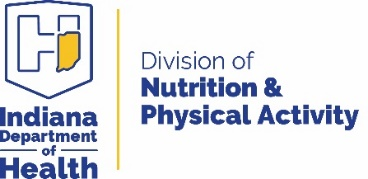 Indiana Department of HealthDivision of Nutrition and Physical ActivityIndiana Healthy Schools (IHS) Grant Request for ProposalsRFP Due: Thursday, April 14th by 5:00 pm (EST)Virtual Grant Information Session: Tuesday, March 15th at 3:30 pm (EST) (Link to join: https://bit.ly/3C1BhDh) (This will also be recorded and posted on the DNPA webpage)Award Announcements: On or before Tuesday, May 31stGrant begins: October 1, 2022Please answer this application (starting on page 4 below) in four (4) pages or less (not including wellness policy). Upon completion, please submit the proposal to Jenna Sperry via email at jsperry@isdh.in.gov. Please include “Indiana Healthy Schools Grant Application” in the subject line. EligibilityPublic and private school Local Education Agencies (school districts/corporations or charter schools) located in Indiana that participate in the National School Lunch Program. Local Education Agencies (LEAs) who have previously received Healthy Schools Grant funding in the last three years are not eligible.IHS Grant BackgroundThe Indiana Department of Health’s (IDOH) Division of Nutrition and Physical Activity (DNPA) has previously received funding from the Centers for Disease Control and Prevention (CDC) related to school health. Strategies included adoption of quality physical education/physical activity and creation of supportive nutrition environments. For programmatic examples, please see the Indiana Healthy Schools Toolkit or Success Stories. Indiana’s Every Student Succeeds Act (ESSA) plan was approved by the US Department of Education in early 2018. In this plan, the Indiana Department of Education emphasizes a well-rounded and supportive education for all students. This includes requirements for schools to develop their students’ academic skills, while attending to health and wellness, community and environment, and social and emotional needs either directly or through collaborative partnerships. The DNPA has built capacity and identified funds to continue supporting schools in this work. LEAs awarded this grant opportunity will receive funding, technical assistance, professional development and guidance to meet these ESSA requirements, specifically in nutrition and physical activity. This one-year grant (with the potential of an additional two years) beginning October 1, 2022 and ending September 30, 2023 will require bi-monthly progress reports due to the DNPA. Funding for years 2 and 3 will be based on completion of grant activities, bi-monthly reports, and an approved work plan at the end of years 1 and 2. Therefore, this grant funding has a max of three years.General InformationThe IDOH, DNPA prioritizes health equity* in our funding initiatives. Therefore, LEAs that reside in or serve communities ranking high (.5 and above) on the CDC Social Vulnerability Index will be prioritized for funding. *The Robert Wood Johnson Foundation defines health equity as "… everyone has a fair and just opportunity to be as healthy as possible. This requires removing obstacles to health such as poverty, discrimination, and their consequences, including powerlessness and lack of access to good jobs with fair pay, quality education and housing, safe environments, and health care."Further, it is recommended that proposed grant activities incorporate trauma-informed approaches that promote a caring and safe environment for students who may experience varying degrees of individual- or community-level trauma. More information about trauma-informed approaches will be provided at the March 15th information session (link to join: https://bit.ly/3C1BhDh).Eligible Grant Activities & Funding Requirements:Create supportive nutrition and physical activity environments for the benefit of students, while also engaging school staff, families, as well as the greater community by setting at least two goals (nutrition & physical activity). It is suggested that these goals be derived from the LEAs wellness policy and/or results of the Healthy School Environment Rubric (see the appendix - completion of the Healthy School Environment rubric for each of the LEA’s schools is NOT required as part of this application).Examples of projects that can be funded through this grant include, but are not limited to:Implementing Comprehensive Physical Activity Plan (CSPAP) initiatives, such as:Updating the physical education curriculum Offering more opportunities for physical activity before, during, and after school (e.g., sensory hallways, supports for classroom physical activity breaks, recess equipment, staff trainings, after-school physical activity programs, safe routes to school initiatives)Family/community engagement initiatives in physical activity (e.g., hosting family physical activity events, supports for shared use agreements)Nutrition environment enhancements, such as: School breakfast program initiativesPromoting nutritious foods in the lunchroom, classroom parties, concession stands, vending machines, and/or fundraisersInitiating Farm to School Activities (e.g., starting a school garden)Family engagement initiatives around healthy eating (e.g., school dinner nights, health fairs)Other initiatives that serve the Whole Child (e.g., establishing mindfulness rooms, trauma-informed/ACEs trainings for teachers, offering more sensory activities to students)Grant awards will be provided based on the LEA’s 2021-2022 school year student enrollment as follows:Tier 1 LEAs with a student enrollment of fewer than 1,250 students are eligible to receive up to $5,000 in funding per year for up to three years.Tier 2 LEAs with a student enrollment of 1,250 students or more are eligible to receive up to $10,000 in funding per year for up to three years.Grant Requirements:Support and/or sustain a school wellness committee representative of the entire LEA.Assign a wellness coordinator to advance health promoting strategies in the LEA with dedicated staff time.Complete the Healthy School Environment Rubric for each school in years 1 and 3 to assess policies, practices and programs related to school health. The DNPA staff will assist in the completion of this rubric.Participate in professional development and trainings provided by the IDOH, DNPA to support implementation of the LEA’s wellness policy (e.g., Comprehensive School Physical Activity Program, Training Tools for Healthy Schools, Playworks, CATCH, etc.)Improve, implement, and evaluate local wellness policies using the WELL SAT 3.0 and Healthy School Environment Rubric (see appendix) results with assistance from the DNPA.Send at least two representatives to the Indiana School Health Network Conference for professional development and networking. This two-day event takes place in Indianapolis every June (please estimate travel expenses in your budget outline). The DNPA will fund your registration upfront, but your mileage, hotel, and/or meal costs would need to be included in your grant budget each year and will be reimbursed after the conference. If sampled for the Youth Risk Behavior Surveillance System (YRBSS) or School Health Profiles, complete surveys in a timely manner.Develop and/or strengthen local community partnerships that have a shared interest in improving the health and wellness of children and their families in your community. (e.g. Purdue Extension)Wellness Policy SubmissionPlease scan the LEAs up-to-date wellness policy and attach it to the end of your application. This attachment will not count towards the page limit.Additional recommended grant activities include:Aligning programs, practices, and policies with elements of the Whole School, Whole Community, Whole Child Model to encourage a comprehensive approach to enhance student learning and overall well-being.Funding Restrictions: (funds cannot be used for the following)Construction of buildings or building renovations  Depreciation of existing buildings or equipmentContributions, gifts, or donationsEntertainment FoodAutomobile purchaseFundraising expensesLegal feesEquipmentOut-of-state travelDues to societies, organizations, or federationsApplication ProcessComplete the RFP and submit it by 5:00 pm (EST) on April 14, 2022Optional: Attend or view the recorded virtual information session (3:30 pm EST March 15, 2022) All proposals will be reviewed by the IDOH grant review team.Some applicants may be selected to participate in informal interviews with the grant review team. Interviews will be 20 minutes, including a 5-minute presentation followed by 10-15 minutes of Q&A.Interviews will be held the week of May 9, 2022Funding awards will be announced on or before May 31st. If you are selected for funding:You will be asked to provide a scope of work to begin a contract with the IDOH. You will be asked to submit a Direct Deposit Form, W-9, and register as a vendor with the State of Indiana.  Once the funding awards are announced, you will be asked to register with the state and submit your forms within three days of announcement. Your funding will begin on October 1, 2022 and will end on September 30, 2023, with the ability for funding extensions for two additional grant years. Funding amounts by student enrollment will still apply for consecutive years.Healthy Schools Grant ApplicationI. Proposal Cover SheetDue: Thursday, April 14th by 5:00 pm (EST)Please answer this application (Sections I, II, III, and IV) in four (4) pages or less. Upon completion, please submit the proposal to Jenna Sperry via email at jsperry@isdh.in.gov. Please include “Indiana Healthy Schools Grant Application” in the subject line.II. Organization Background, Capacity, and SupportPlease describe the LEA’s experience with past school wellness initiatives (include all relevant activities within the components of the Whole School, Whole Community, Whole Child Model). Include any successes and/or challenges you have experienced while implementing past initiatives.Do you have a district wellness committee? If so, please briefly describe the committee and its plans and/or actions to improve student and staff wellness.How has your LEA’s administration and/or school board supported past wellness initiatives? Please also describe their level of support for this proposed grant project.Please tell us about your LEA’s capacity and approach to meet the requirements of this grant. For example, will there be dedicated staff time in the form of in-kind contributions or stipend (If grant funding will be used to compensate employees, please indicate this in your budget outline)?III. Project PlanPlease provide a brief overview of your proposed program.What will be your nutrition and physical activity goals in Year 1, and what activities will you undertake in Years 2 & 3 to increase sustainability?How will this program impact health inequities*? Additionally, how might this program incorporate trauma-informed approaches?What outcomes do you hope to achieve by supporting health and wellness programs, policies, and practices in your LEA?Who will be your key community partners and collaborators to implement this program?Is there anything else you would like to share about this proposed project?*At IDOH, we define health inequities as the differences in health status and mortality rates across population groups that are systemic, avoidable, unfair, and unjust. IDOH recognizes that health inequities exist for individuals because of characteristics such as age, sex, race, ability, sexual orientation, gender identity, socioeconomics, and national origin. IV. Grant BudgetSee funding requirements on page 2 and unallowable costs on page 3. Budget is subject to change based on allotted grant funding. You will be contacted if this change occurs, and given the chance to alter your budget. Budget Justification (optional)If there are any items you feel that you need to explain, please use this space to do so. Reminder: Please attach your district/corporation-level wellness policy to the end of this application. (Wellness policy will not count towards the 4-page limit)__________________________END OF IHS GRANT APPLICATION/RFP __________________________Thank you for completing this request for proposals to receive the Indiana Healthy Schools Grant. Your work is important to supporting the health and well-being of our young Hoosiers. Your submission will be carefully reviewed by our team, and you will be contacted regarding next steps (see application process on page 3). Please reach out to Jenna Sperry at jsperry@isdh.in.gov if you have any questions.AppendixAwardees of the Indiana Healthy Schools Grant will be asked to complete this rubric for each school in their district in Years 1 and 3 of the grant cycle to gauge implementation of wellness activities. Note: this rubric is NOT required to be completed and submitted by potential applicants, but appears on this application as a suggested tool for formulating grant activities.(Adapted from Indianapolis Public Schools, WellSAT 3.0, and School Health Index)Sample Funding Timeline (provided funding extension requirements are met)Sample Funding Timeline (provided funding extension requirements are met)Sample Funding Timeline (provided funding extension requirements are met)Sample Funding Timeline (provided funding extension requirements are met)Sample Funding Timeline (provided funding extension requirements are met)Year 1 (10/1/22-9/30/23)Year 2 (10/1/23-9/30/24)Year 3 (10/1/24-9/30/25)Total Funding (10/1/22-9/30/25)Tier 1Up to $5,000Up to $5,000Up to $5,000Up to $15,000Tier 2Up to $10,000Up to $10,000Up to $10,000Up to $30,000School Corporation InformationSchool Corporation InformationSchool Corporation Name:  School Corporation Name:  Number of Schools:  Number of Schools:  Total Student Enrollment for 2021-2022 academic year: Total Student Enrollment for 2021-2022 academic year: Free & Reduced Lunch Rates (please provide a school-level average or range for larger LEAs): Free & Reduced Lunch Rates (please provide a school-level average or range for larger LEAs): CDC’s SVI rating for the address of LEA’s administration building (follow link and enter address in search bar on top right corner of the map, then click on the color surrounding the map pin):CDC’s SVI rating for the address of LEA’s administration building (follow link and enter address in search bar on top right corner of the map, then click on the color surrounding the map pin):Student Demographics of LEA’s Total EnrollmentStudent Demographics of LEA’s Total Enrollment_____%  American Indian_____%  Hispanic_____%  Asian_____%  White_____%  Black_____%  MultiracialApplication Contact PersonApplication Contact PersonName:  Position:  Address:  Address:  Phone Number:  Email:  School Corporation Fiscal Contact School Corporation Fiscal Contact Name:  Position:  Address:  Address:  Phone Number:  Email:  Proposed Wellness CoordinatorProposed Wellness CoordinatorName:  Position:  Address:  Address:  Phone Number:  Email:  Superintendent Signature (if not Superintendent, please indicate title):Superintendent Signature (if not Superintendent, please indicate title):Grant Year 1 Budget (10/1/22-9/30/23)Grant Year 1 Budget (10/1/22-9/30/23)ItemProposed amount ($)Total                                                                                                                                                                     Total                                                                                                                                                                     Healthy School Environment RubricSchool: _____________________   Principal: ______________________   Date: ___ / ___ / _____Use this rubric to score your programs or policies in the following areas:Healthy School Environment RubricSchool: _____________________   Principal: ______________________   Date: ___ / ___ / _____Use this rubric to score your programs or policies in the following areas:1 = not in place  2 = in development  3 = progressing toward full implementation  4 = successfully implemented1 = not in place  2 = in development  3 = progressing toward full implementation  4 = successfully implementedSchool Wellness Council (SWC)School Wellness Council (SWC)There is a representative from the school on the SWC.1    2    3    4    N/AInformation regarding the SWC is given to school staff, families, and community members on a regular basis.1    2    3    4    N/ASchool staff members and high school students (if applicable) are encouraged to participate in the SWC.1    2    3    4    N/AThe school wellness policy is publicly posted and easily available to all school staff members, families, and community members.1    2    3    4    N/ASchool staff members, families, and the community are permitted to participate in the school wellness policy process.1    2    3    4    N/AGeneral School ActivitiesGeneral School ActivitiesThe school promotes policies and environmental changes to promote a healthy, active lifestyle for students.1    2    3    4    N/AAt least three activities are offered each year to support student wellness.1    2    3    4    N/AAt least three activities are offered each year to support employee wellness.1    2    3    4    N/AStudents, families, and other community members have access to resources on healthy eating and physical activity.1    2    3    4    N/AThe school communicates its wellness activities with families and other community members through newsletters, the school website, or other appropriate channels.1    2    3    4    N/AThe school offers wellness activities to families and the community (e.g., family wellness nights, family fun runs).1    2    3    4    N/ARecessRecessAll elementary students have daily recess.1    2    3    4    N/AIf the weather does not allow going outside for recess, there is a back‐up plan in place that includes physical activity.1    2    3    4    N/AThe students are encouraged to be physically active during recess.1    2    3    4    N/AThe students have recess prior to lunch.1    2    3    4    N/AStudents are not denied recess or other forms of physical activity as punishment.1    2    3    4    N/APhysical Education (PE)Physical Education (PE)There is a written, standards-based PE curriculum for all grade levels.1    2    3    4    N/APE helps students develop the skills to participate in a lifetime of physical activity.1    2    3    4    N/APE is developmentally appropriate and meets the needs of all student abilities.1    2    3    4    N/APE teachers encourage students to stay active throughout the PE class period.1    2    3    4    N/AStudents receive the recommended amount of physical education (150 minutes/week for elementary, 225 minutes/week for middle and high school).1    2    3    4    N/AThe school restricts exemptions or waivers for PE classes.1    2    3    4    N/APE is taught by a qualified instructor who is licensed to teach PE.1    2    3    4    N/APE teachers receive professional development opportunities on a yearly basis.1    2    3    4    N/APhysical Activity Physical Activity Students have opportunities for physical activity throughout the school day.1    2    3    4    N/AThe school promotes classroom-based physical activity (e.g., energizers, brain breaks) to all teachers.1    2    3    4    N/AThe school prohibits the use of physical activity as a form of punishment.1    2    3    4    N/AElementary students receive at least 30 of the recommended 60 minutes of physical activity, during and/or directly after school.1    2    3    4    N/AStudents are permitted to walk and bike to school when appropriate.1    2    3    4    N/AThe school works with the local government and community agencies to support students walking and biking to school (i.e., Safe Routes to School).1    2    3    4    N/AThe school offers before- and/or after-school physical activities (e.g., clubs, intramurals, interscholastic sports) to students, regardless of ability.1    2    3    4    N/AFamilies and community members have regular access to school’s outdoor facilities during non‐school hours. (i.e., informal shared use)1    2    3    4    N/AHealth EducationHealth EducationThere is a written, standards-based health education curriculum for all grade levels.1    2    3    4    N/AHealth is being taught by classroom teachers (elementary) or qualified health education teachers.1    2    3    4    N/AHealth education teachers receive professional development opportunities on a yearly basis.1    2    3    4    N/ASchool NutritionSchool NutritionSchool meals meet or exceed USDA nutrition standards.1    2    3    4    N/AThe school offers a breakfast program to all students.1    2    3    4    N/AThe food service staff and teachers work together to create a pleasant eating environment for students.1    2    3    4    N/ACompetitive foods (e.g., in vending machines, in school stores, a la carte items) sold to students are either in compliance with USDA Smart Snack standards or are banned.1    2    3    4    N/AFood served to students (e.g., classroom parties, after-school snacks) are restricted to nutritious items.1    2    3    4    N/AStudents are given enough time to eat lunch (at least 20 minutes of seat time).1    2    3    4    N/AThe school discourages the use of food as a reward in classroom activities.1    2    3    4    N/AFree drinking water is available throughout the school day.1    2    3    4    N/AActivities such as club meetings are not scheduled during mealtimes, unless students may eat during the meetings.1    2    3    4    N/AThe school uses non‐food items for fundraising activities.1    2    3    4    N/AThe school restricts marketing of non-nutritious foods and beverages on school property.1    2    3    4    N/AThe school encourages participation in Farm to School activities.1    2    3    4    N/AAnnual trainings are provided to nutrition services staff1    2    3    4    N/ANutrition services protects the privacy of students who receive free or reduced priced meals and avoids stigmatizing students with unpaid meal balances.1    2    3    4    N/AEmployee WellnessEmployee WellnessThe school promotes policies/environmental changes to promote a healthy active lifestyle for employees (e.g., allowing staff to purchase healthy cafeteria meals at a discount, allowing walking breaks and walking meetings)1    2    3    4    N/AThe school offers programs to help all employees feel engaged in physical wellness activities and/or health education (e.g., physical activity, nutrition, or tobacco cessation programs).1    2    3    4    N/AThe school offers programs or services to promote mental health among employees (e.g., providing quiet spaces for stress relief approaches)1    2    3    4    N/AThe school has a comprehensive breastfeeding policy for employees including schedule flexibility, a location to express milk with access to a sink (other than a restroom), and access to refrigerated storage for breastmilk.1    2    3    4    N/AStaff members are offered free or low-cost CPR training.1    2    3    4    N/ATeachers and school employees are advocates for wellness at school.1    2    3    4    N/A